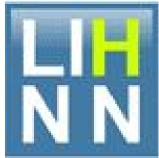 Benefits of LIHNN MembershipMembership of LIHNN (Library and Information Health Network North West) provides members and their organisations with benefits including –Ongoing sharing of best practice – including annual LIHNN sponsored Service Development Awards.Enhanced access to quality resources through collaborative purchasing Increased sector and cross-sector engagement through access to professional updates and sector news.Improving skills through free at point of access CPD opportunities.Networking opportunities, meet colleagues and sharing learning and expertiseMailing lists which are useful for keeping up to date, asking questions and sharing info and ideasThe Northern Lights newsletter, which shares learning across the North of England, hones your writing for publication skills and helps provide you with evidence for professional registration Develop a more professional staff base. Funding opportunities include a LIHNN Knowledge Sharing and Professional Development Fund available to any LIHNN member who needs financial assistance for activities related to knowledge dissemination such as conference attendance, open access fees for journals, running workshops and attending training courses. Opportunities to develop portfolios and develop skills (including professional registration) and experience in working with committees and managing projects. Updated: July 2022 